Tema 6 Te acompaño, no te dejo soloObjetivo: 	Darse cuenta de las personas que están atentas a nosotros, aunque no estén siempre con nosotros. Dios siempre nos acompaña.Catecismo pagina 30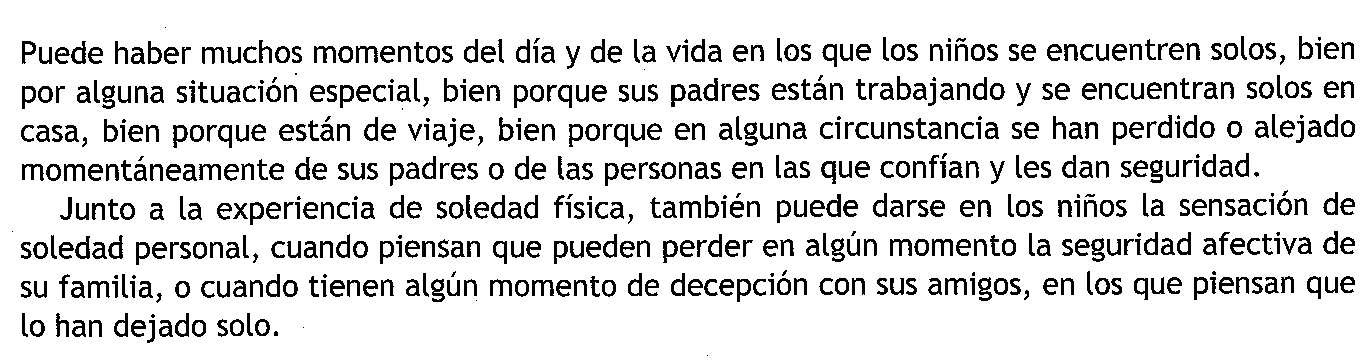 Hacemos las actividades de la  página 30 y comentamos las escenas en que las personas se acuerdan de otras a las que quieren.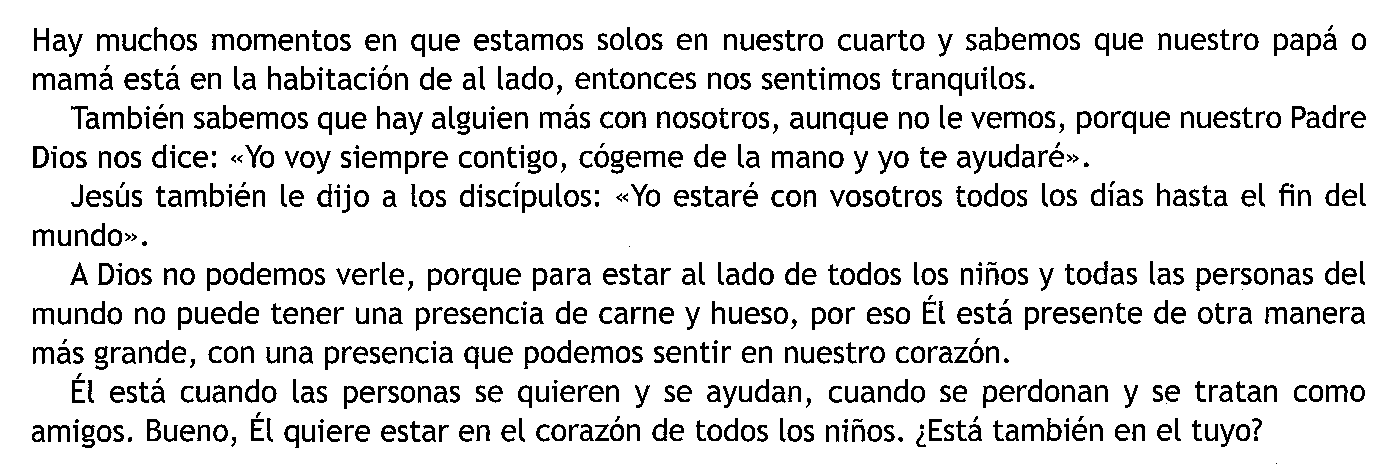 Respondemos la pregunta de la página 31.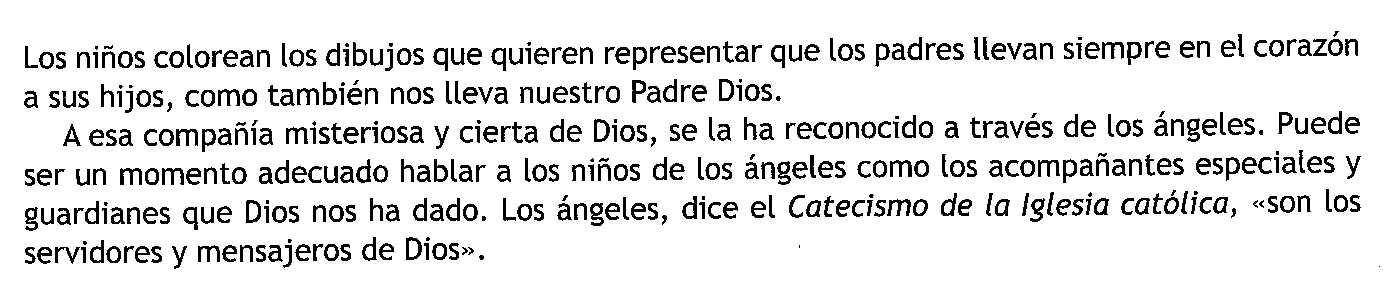 Colorea la página 32.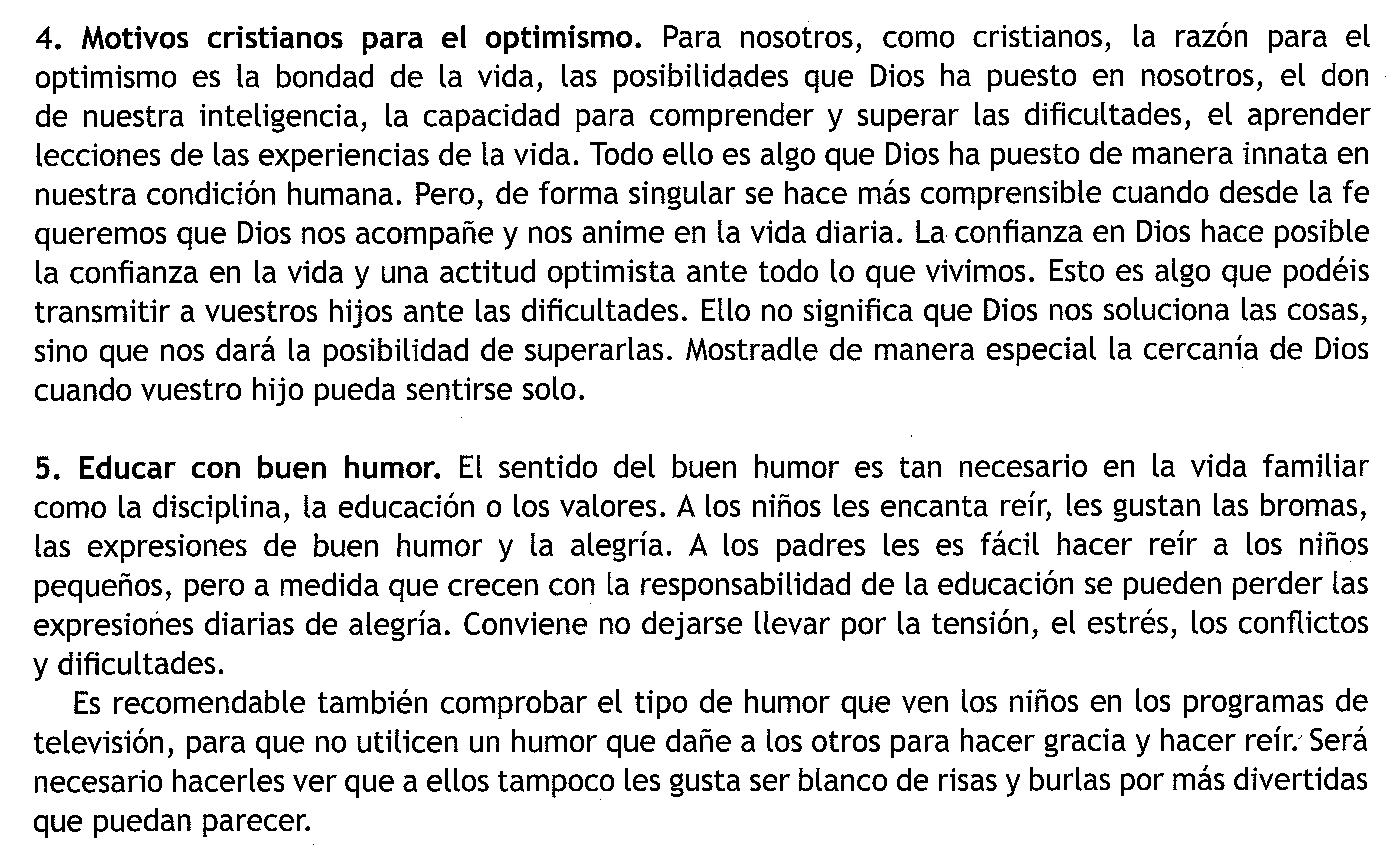 Rezamos la oración de la Página 33Terminamos rezando juntos un Padre Nuestro.